Love Loch Lomond 
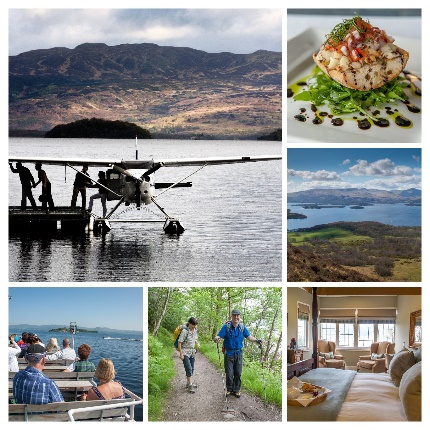 2022/23 Membership Registration Form
(To 31 March 2023)NB. Pro rata fees will apply for businesses joining part-way through the membership year.Please complete and email to manager@lovelochlomond.com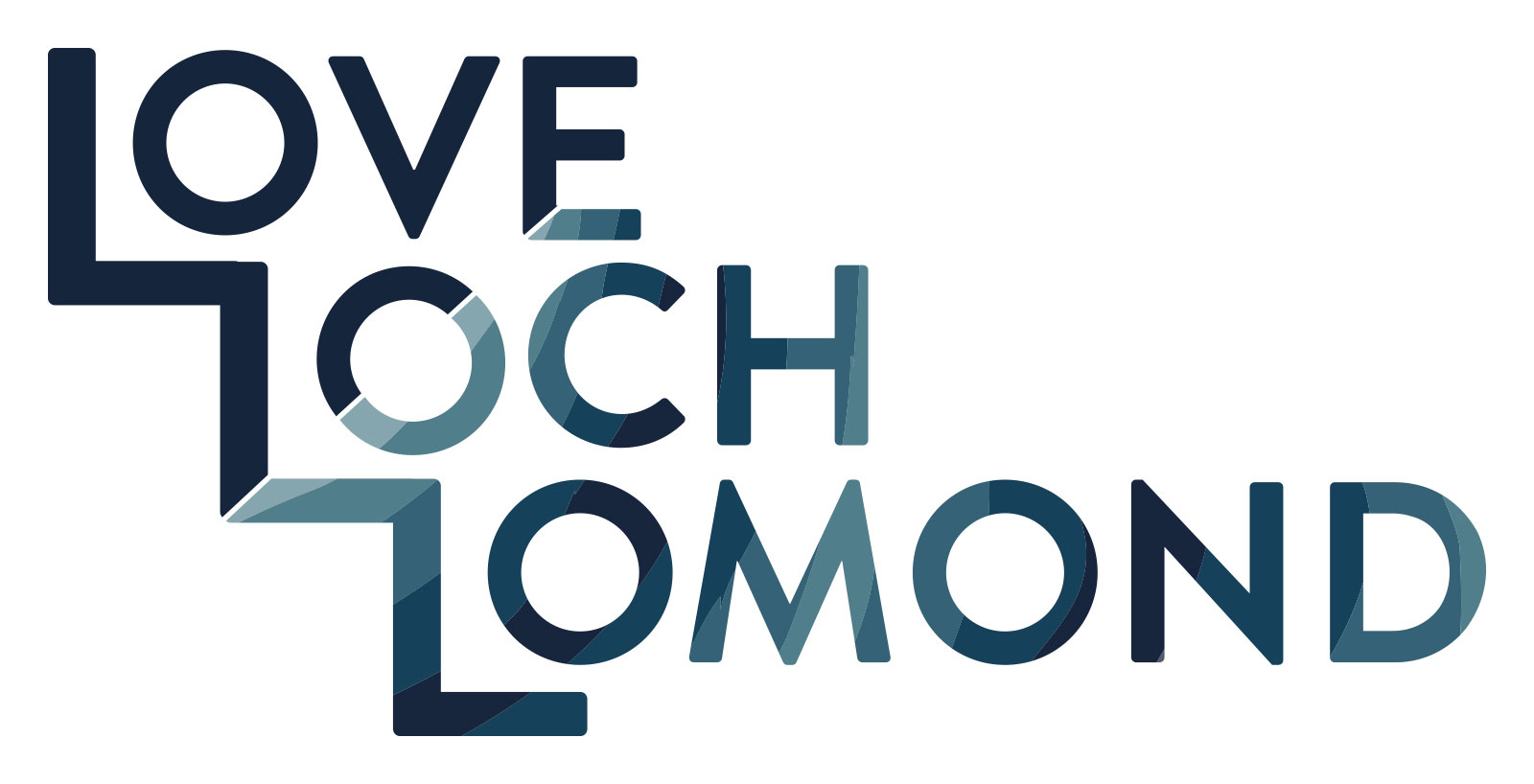 Business Name:Business Address:Contact Person:Email Address:Telephone No:Membership Category: Membership Category: Membership Category: Ben Lomond package(turnover £2m+)£5000Ben Vorlich package(turnover under £2m)£2500
Ben Vane package(Fee per site - turnover £500k+)£700
Conic package(Fee per site - turnover under £500k)£250Signed:Date: